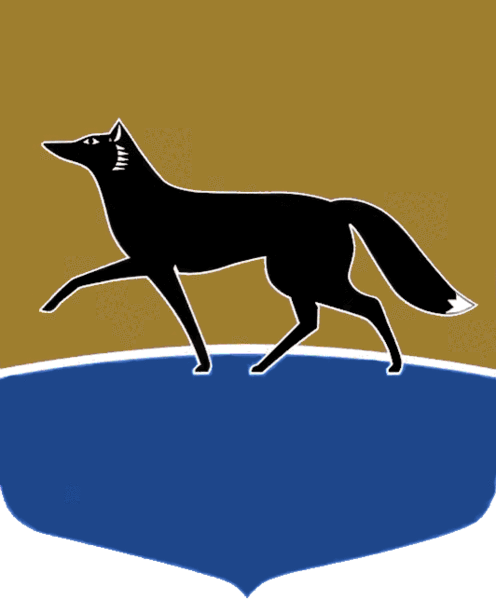 Принято на заседании Думы 28 мая 2020 года№ 586-VI ДГО вхождении муниципальных служащих в состав органа управления коммерческой организацииВ соответствии со статьёй 51 Устава муниципального образования городской округ город Сургут Ханты-Мансийского автономного округа – Югры, частью 2 статьи 12 Положения о порядке управления и распоряжения имуществом, находящимся в муниципальной собственности, утверждённого решением Думы города от 07.10.2009 № 604-IV ДГ, решением Думы города 
от 31.05.2019 № 430-VI ДГ «О прогнозном плане приватизации муниципального имущества на 2020 год и плановый период 2021 – 2022 годов» Дума города РЕШИЛА: Поручить Кривцову Николаю Николаевичу – заместителю Главы города Сургута, Петрик Светлане Васильевне – начальнику управления инвестиций
и развития предпринимательства Администрации города Сургута, Емельяновой Римме – председателю комитета по управлению имуществом Администрации города Сургута, Прилипко Олегу Васильевичу – председателю комитета по земельным отношениям Администрации города Сургута, Карлову Николаю Ивановичу – специалисту-эксперту отдела правового обеспечения сферы имущества и градостроительства правового управления Администрации города Сургута войти в состав совета директоров общества с ограниченной ответственностью «Городской рынок», создаваемого путём преобразования из Сургутского городского муниципального унитарного предприятия «Городской рынок».Председатель Думы города						 Н.А. Красноярова«01» июня 2020 г.